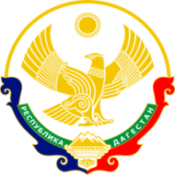 МИНИСТЕРСТВО ОБРАЗОВАНИЯ И НАУКИ РЕСПУБЛИКИ ДАГЕСТАНМКОУ «Бугленская СОШ имени Ш.И.Шихсаидова»Россия, республика Дагестан, 368210, Буйнакский район село Буглен, ул. Спортивная 6,  e-mail :buglen_school@mail.ru    ОГРН:1030500714793 ИНН:0507009667                                                                                                                                                       Утвержден:                                                                                                                                                    директором МКОУ                                                                                                                                                   «Бугленская СОШ.                                                                                                                                         им. Ш.И.ШИХСАИДОВА»                                                                                                                                                                                                                            ________ Джаватовой А                                                                                                                                            зам. директора по в/р                                                                                                                                      ________Джахбаровой Д.Г.                                                                                                                                                    «__»______2018год                                                                ПЛАН ПО РЕАЛИЗАЦИИ РЕСПУБЛИКАНСКОЙ ЦЕЛЕВОЙ ПРОГРАММЫ ПО ТРУДОВО-ПРОФОРИЕНТАЦИОННОЙ РАБОТЕ. МКОУ «БУГЛЕНСКАЯ СОШ им.Ш.И. ШИХСАИДОВА»НА 2018-2019 уч.год28.11.18год. МКОУ «Бугленская СОШ. имени Ш.И.Шихсаидова» в рамках месячника «Мир профессий и твое место в нем» решила близко познакомиться с профессией   – медицинского работника. 21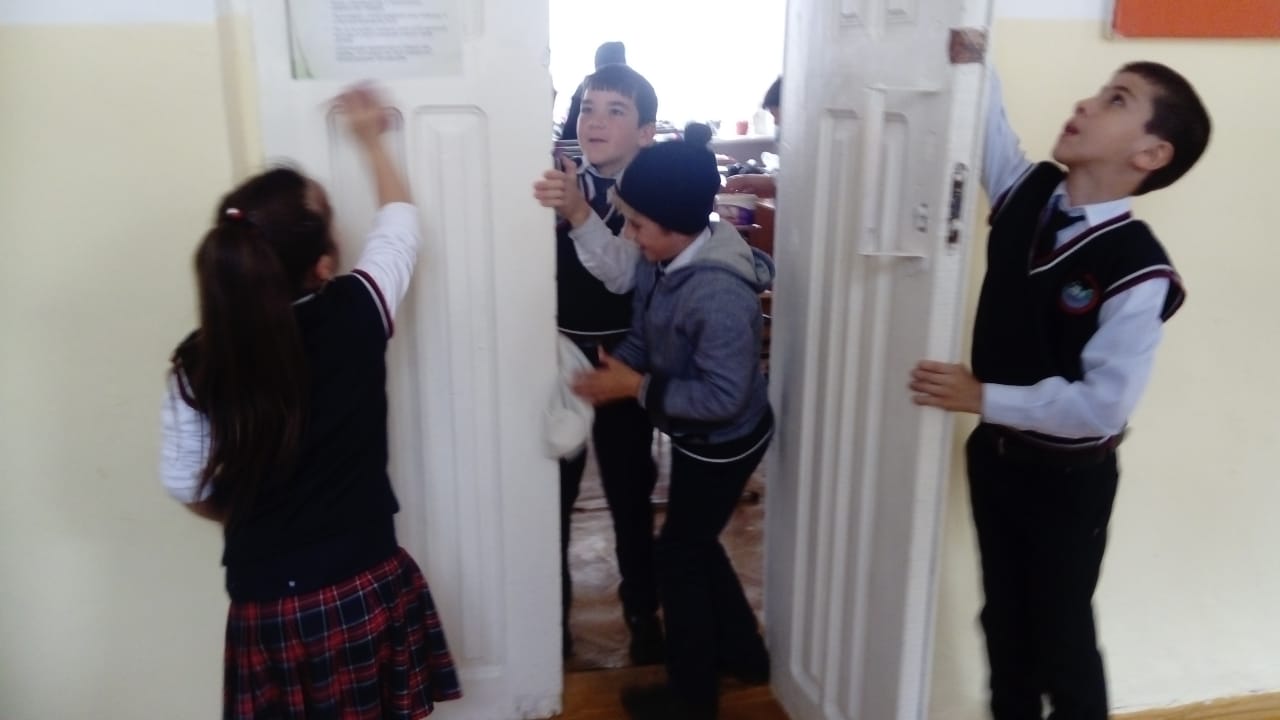 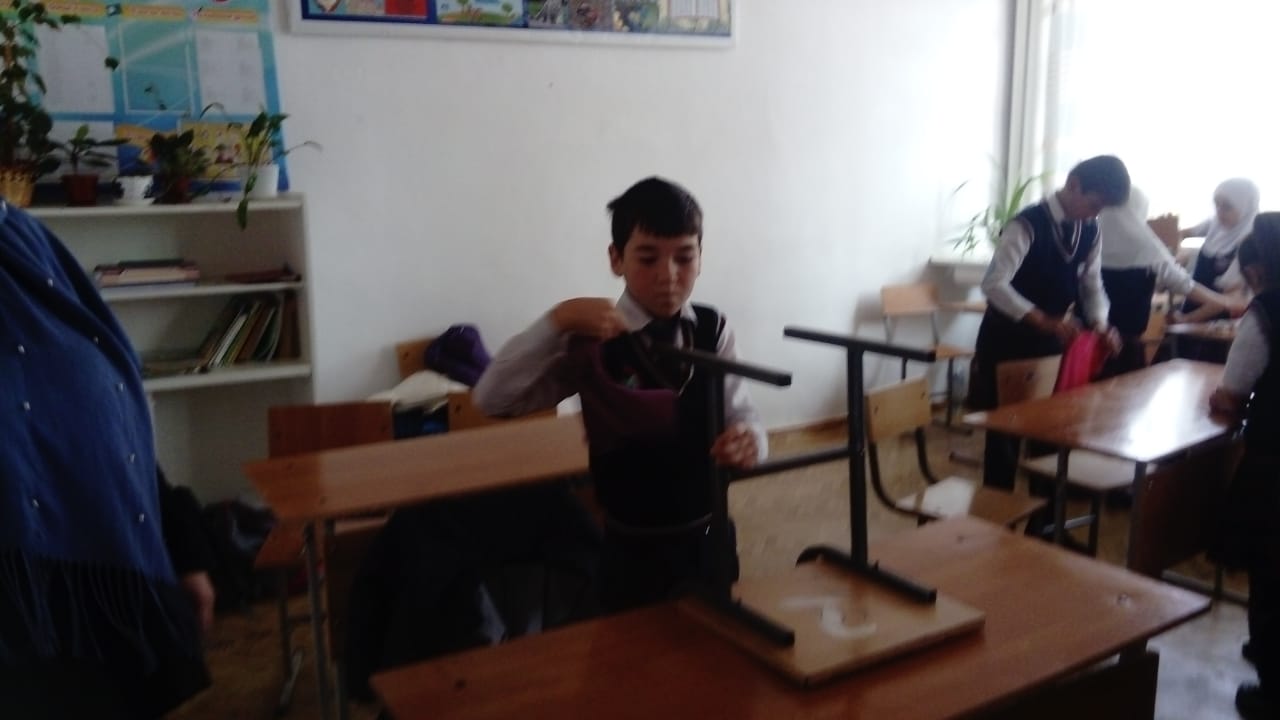 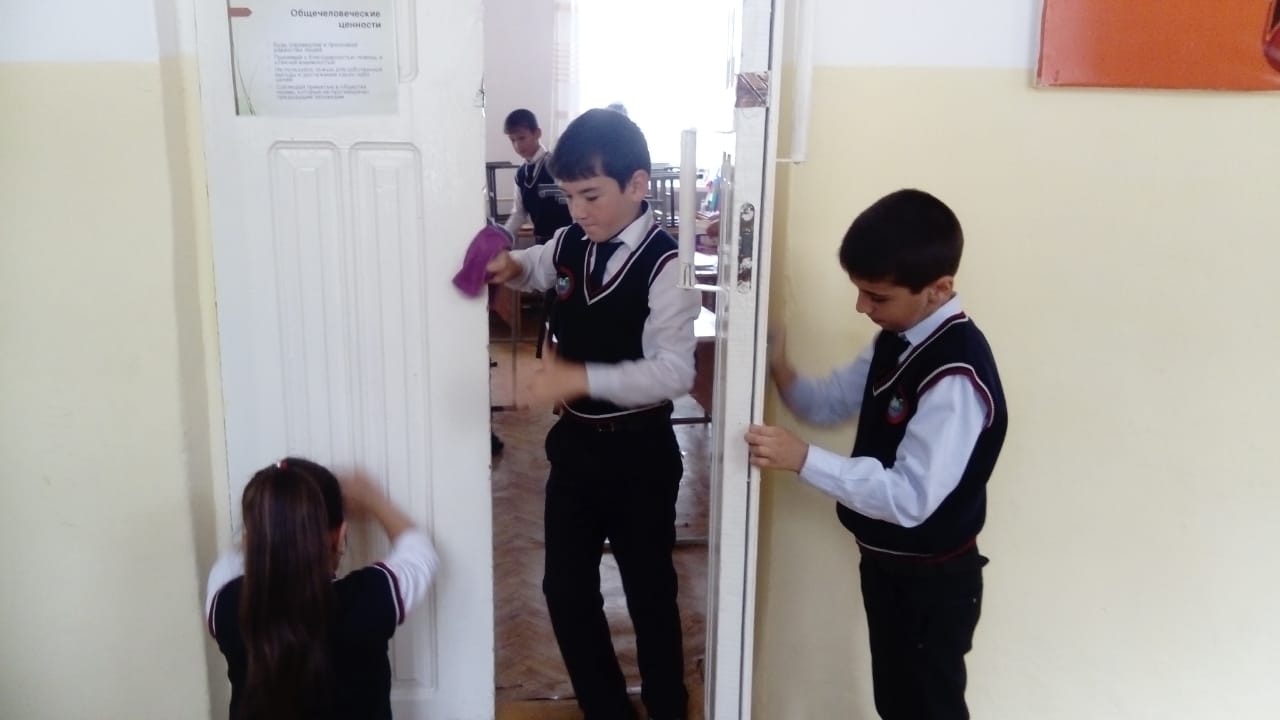 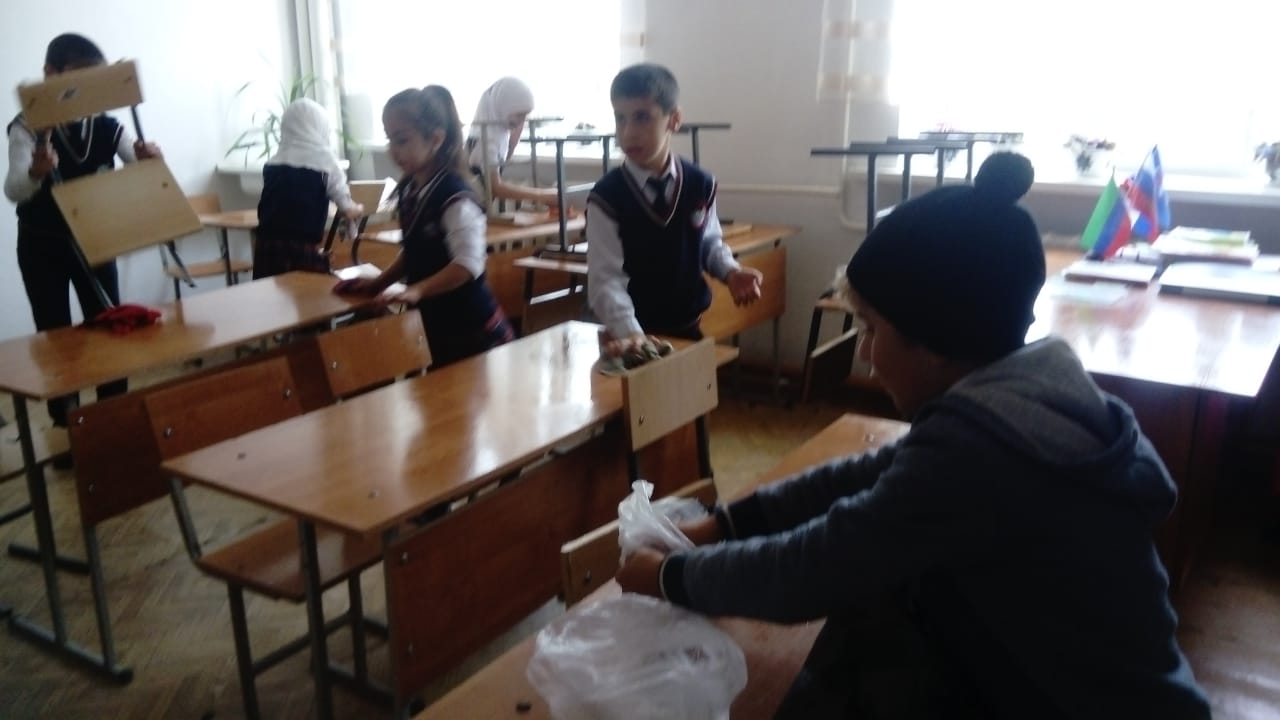 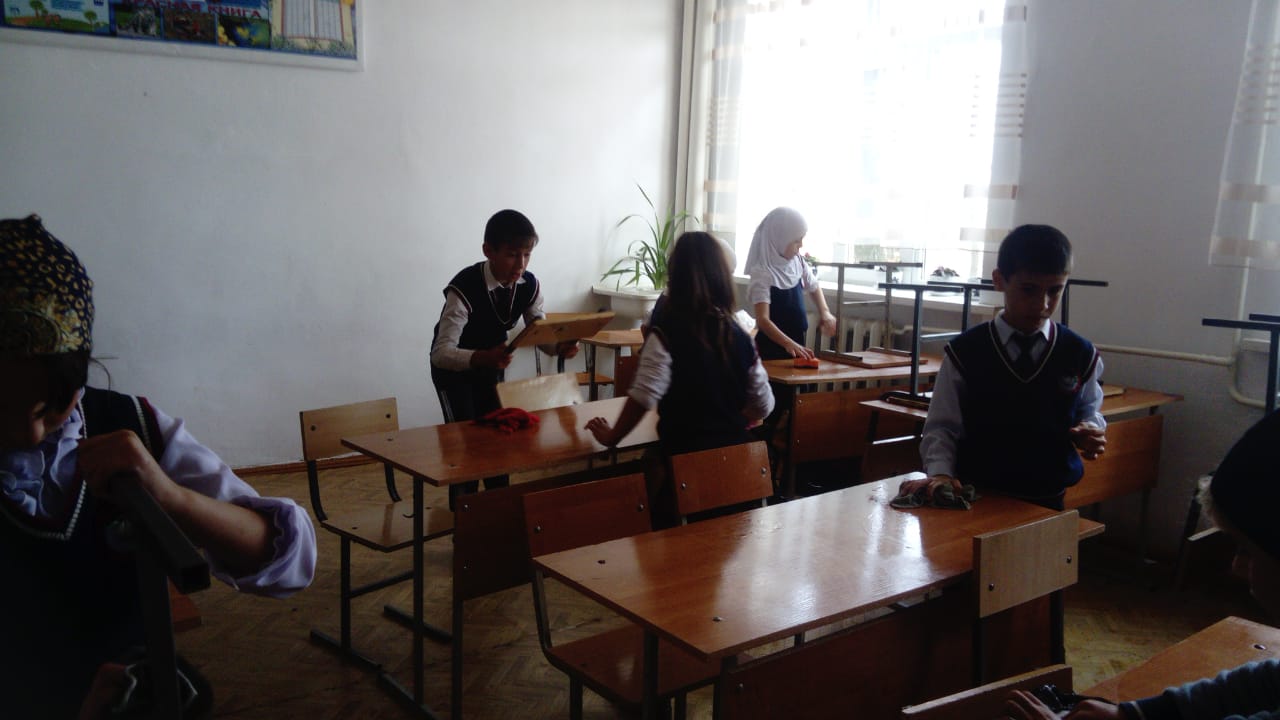 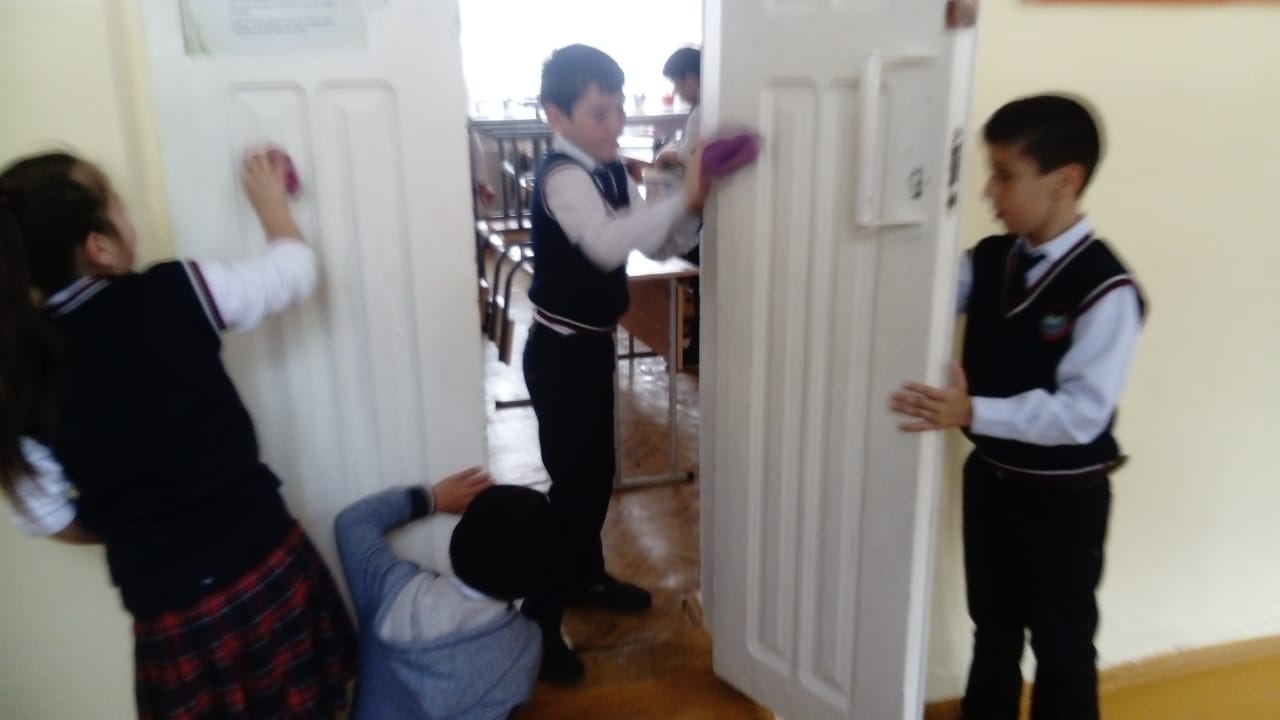 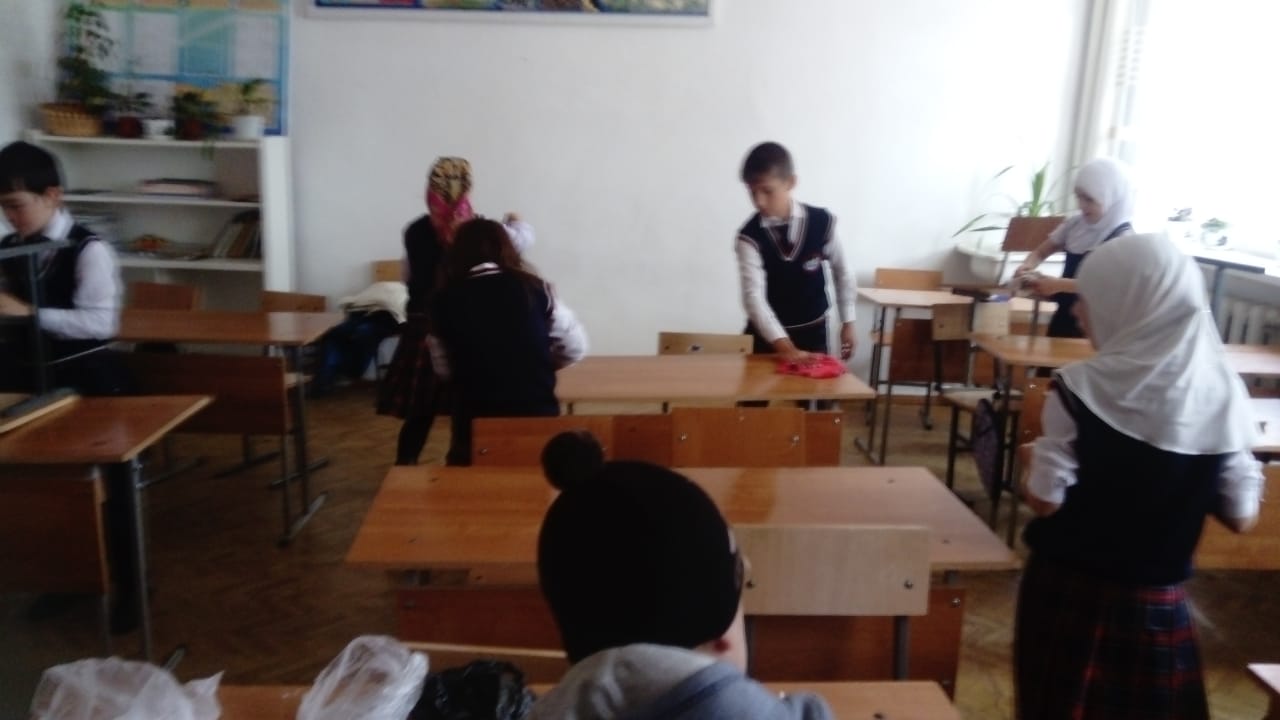 127.10.18год.МКОУ "Бугленская СОШ. имени Ш. И. Шихсаидова" МЫ  ЛЮБИМ НЕ ТОЛЬКО УЧИТЬСЯ , НО И ТРУДИТЬСЯ» -УБОРКА КЛАССА ПЕРЕД КАНИКУЛАМИ, 4 КЛАСС.24ноября в Республике Дагестан стартовала акция                   «Зеленые километры»        по инициативе Главы Республики Дагестан В. Васильева. 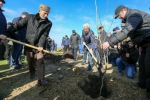  24 ноября администрация МКОУ «Бугленская СОШ им. Ш. И. Шихсаидова» в рамках республиканской акции             «Зеленые километры»  провела  акцию « Посади  свое дерево». Все желающие имели возможность посадить свое дерево в будущем школьном саду имени Ш. И. Шихсаидова – видного общественного и политического лидера республики Дагестан, инициатором создания «Сада Ш. И. Шихсаидова»  стала «Почетный  гражданин Буйнакского района», заслуженный работник государственной службы РД, заслуженный работник культуры Российской Федерации Джамбулатова Разия Исаевна.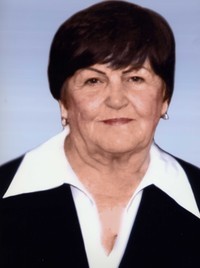                          «Сад  Ш.И.Шихсаидова»         к 90 – летию Ш.И.ШИХСАИДОВА. 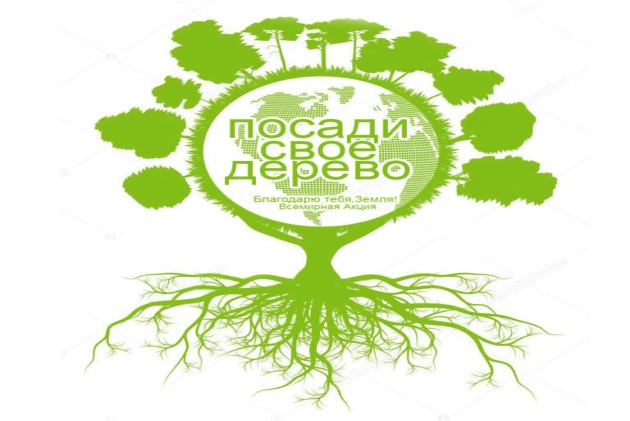 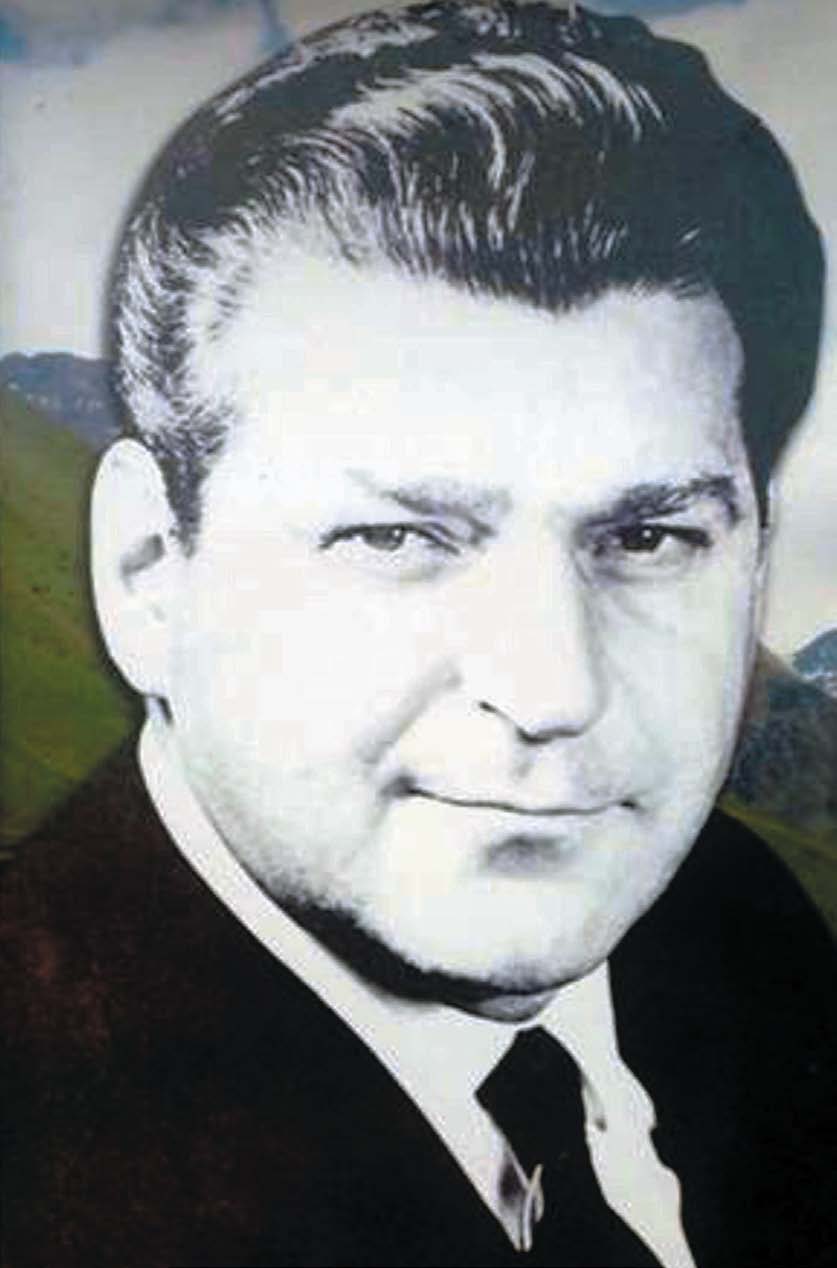 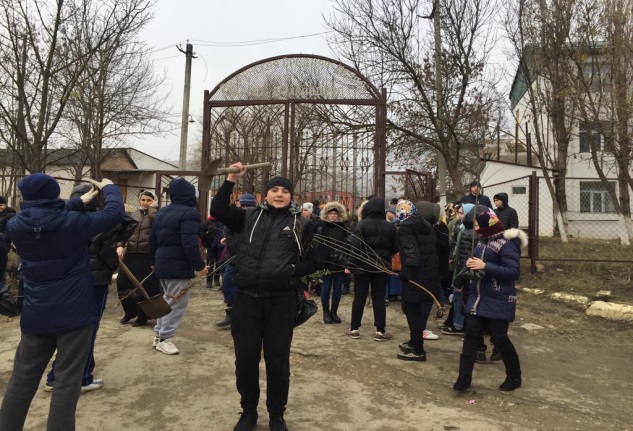 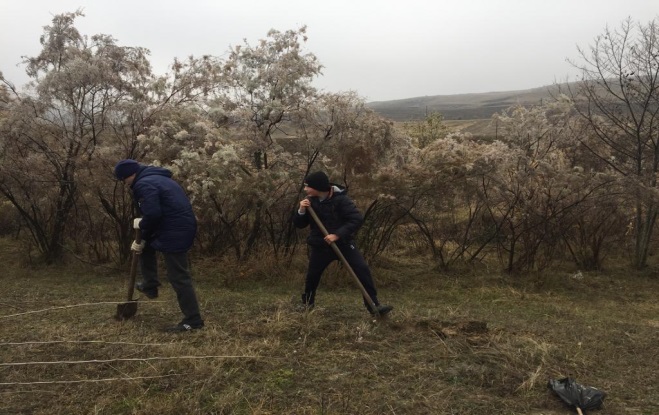 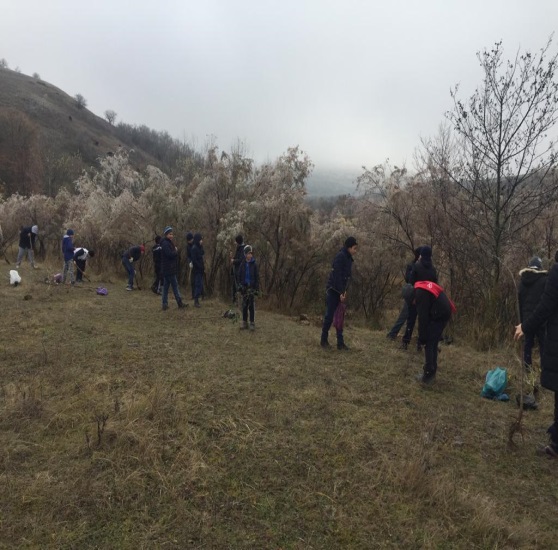 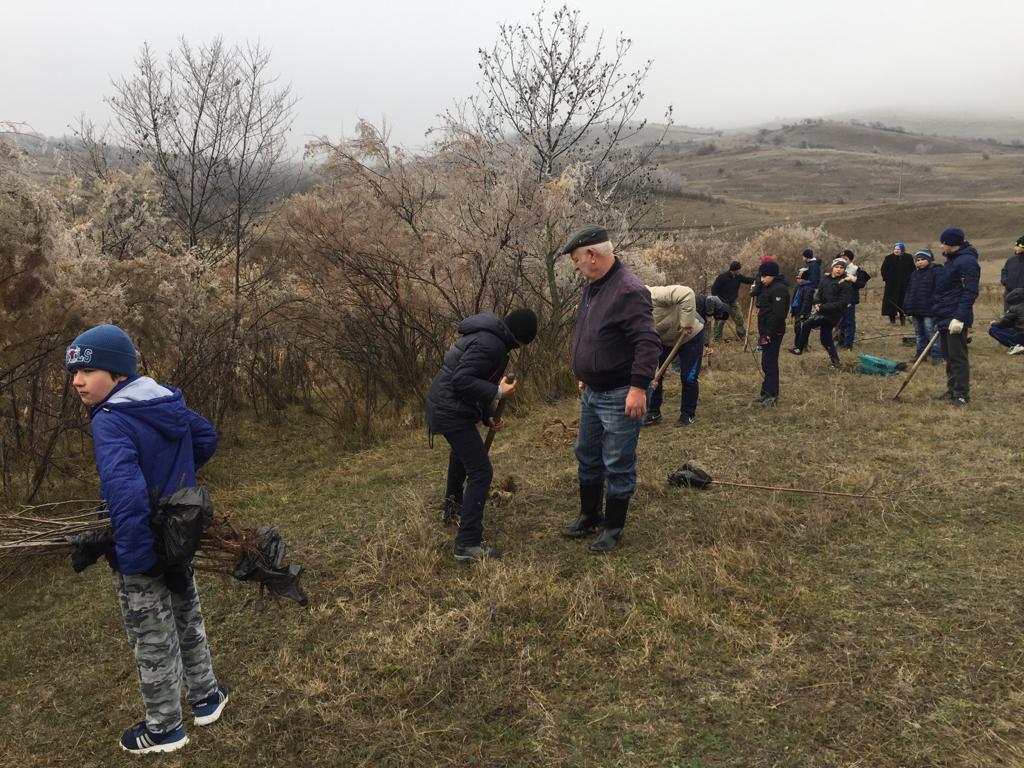 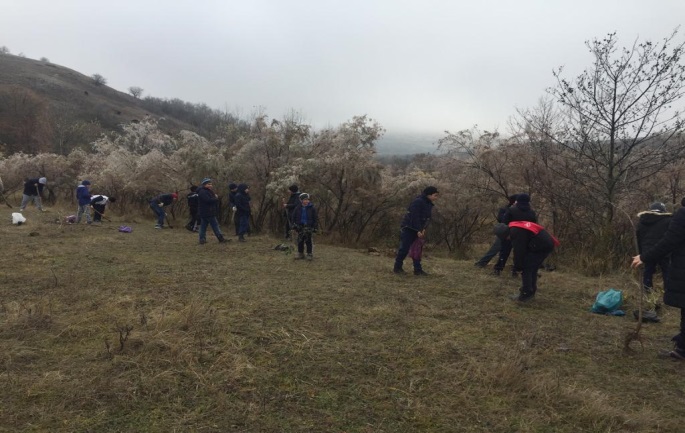 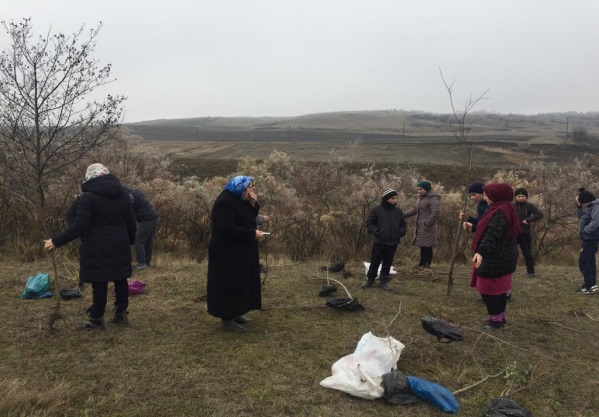 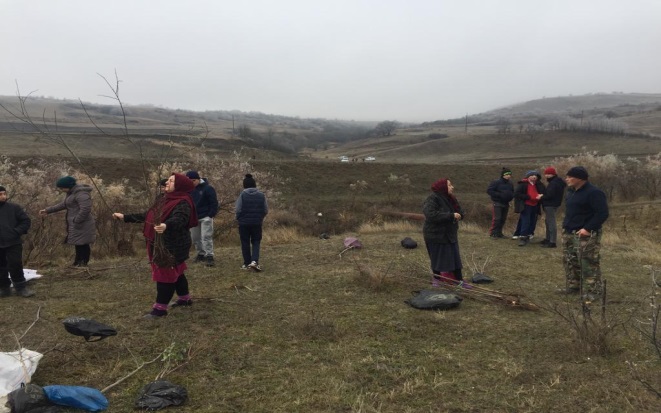 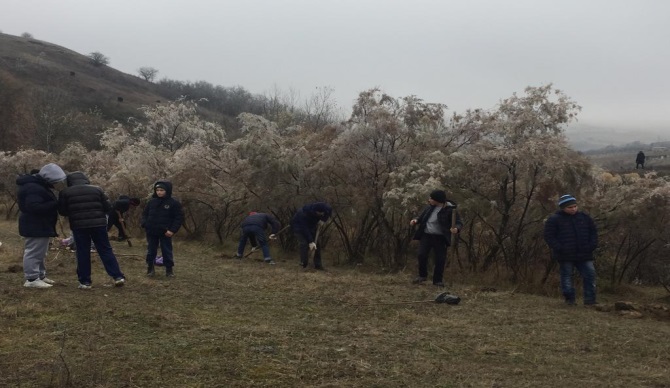 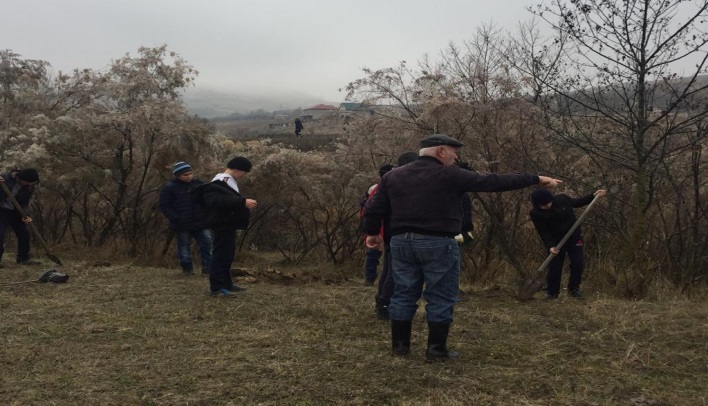 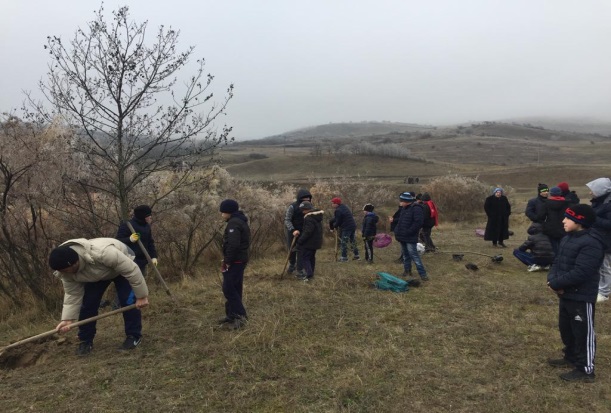 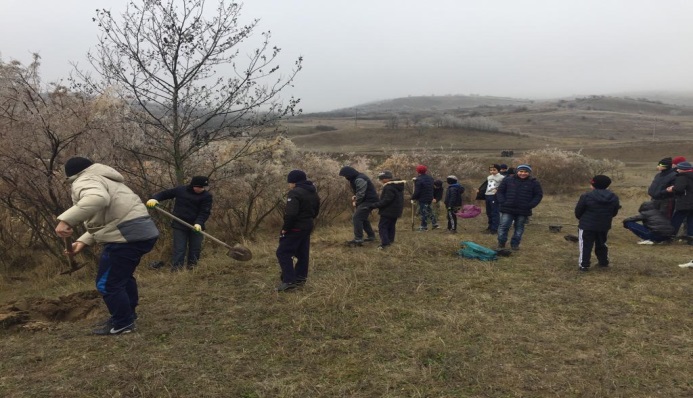 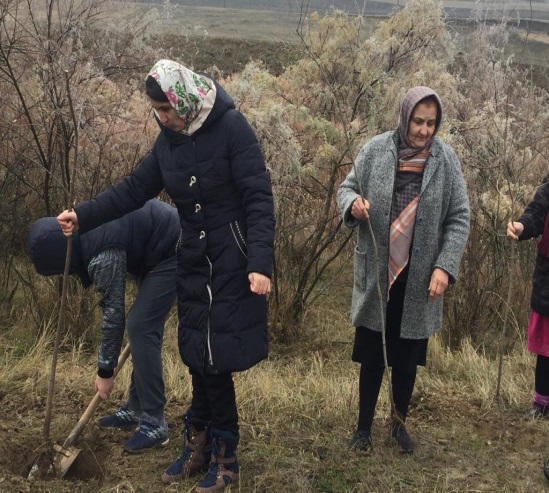 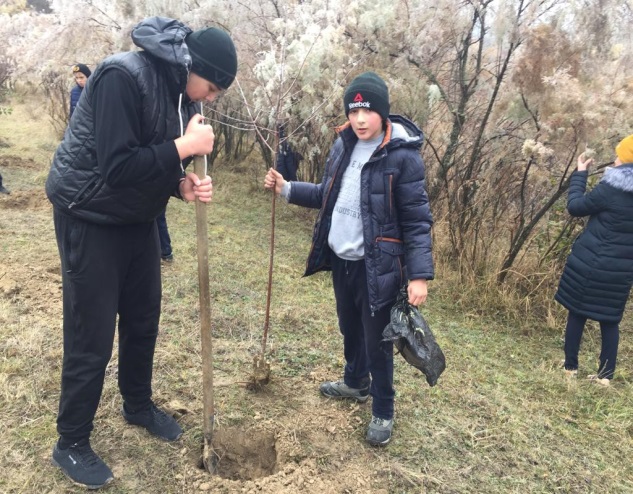 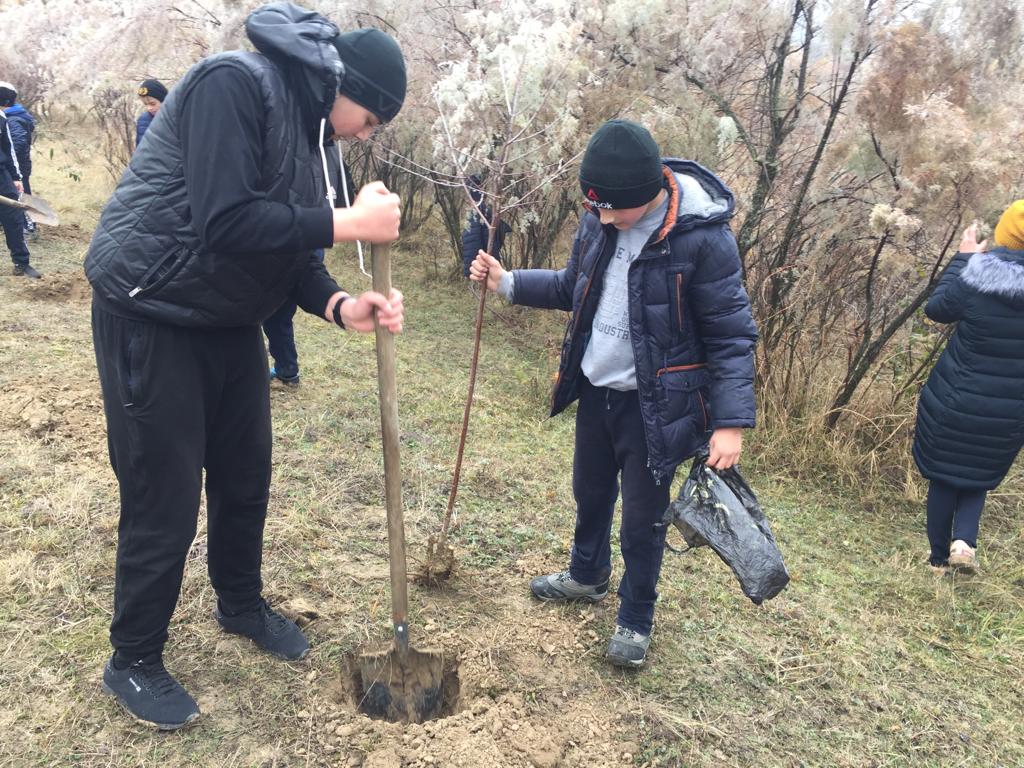 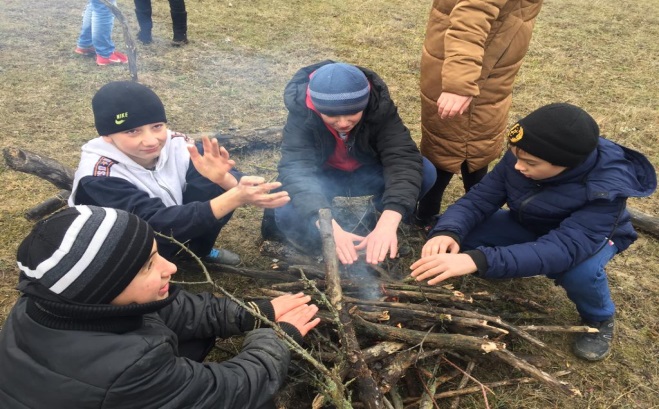 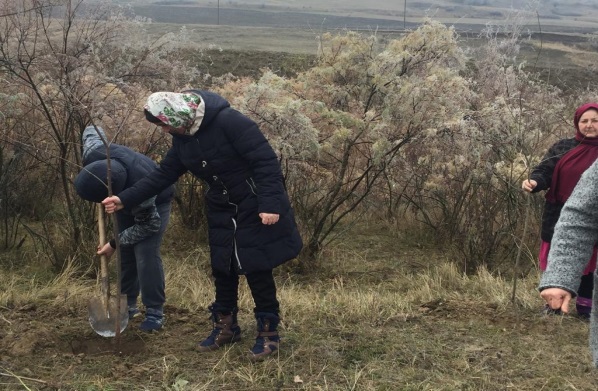 15..12..18.год  на уроках технологии   МКОУ «Бугленская СОШ. имени Ш.И.Шихсаидова».         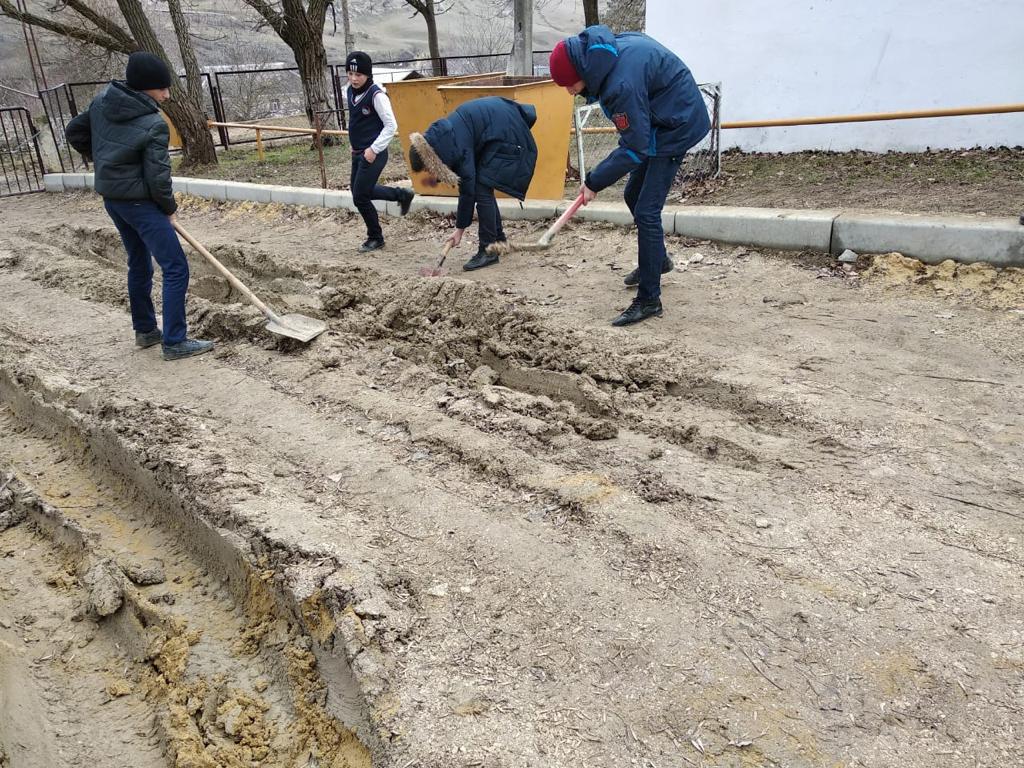 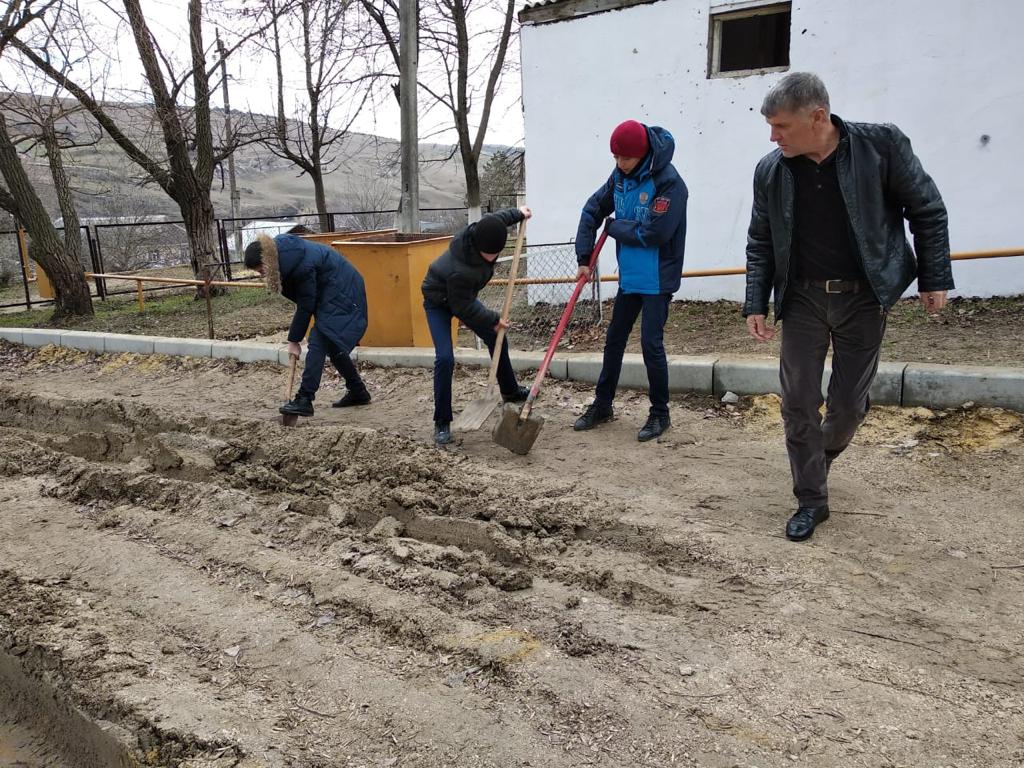 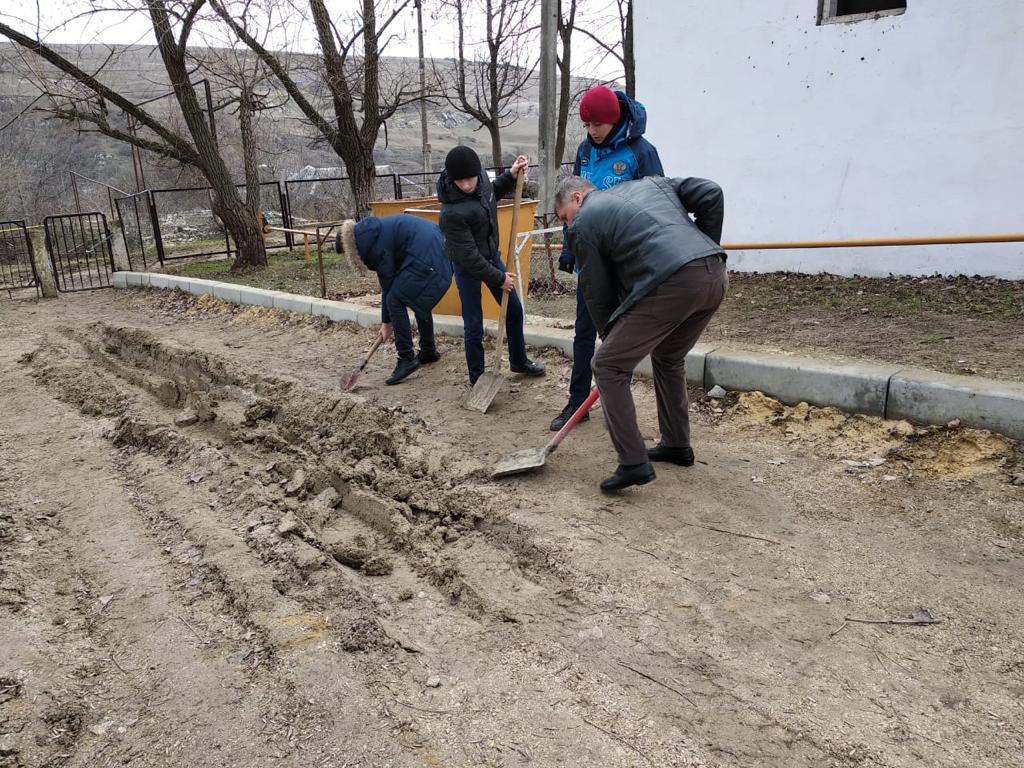                     Заместитель директора по ВР_____Джахбарова Д.Г№ Проводимые мероприятиякласскол.во.срокиОтветственНыегости1Классный час: «МИР ПРОФЕССИЙ»21.13.10.18.Зам. по ВР.родители2Общешкольный субботник.1-1123727.10.18.директор зам.по в/р. классный руководитель социальный педагог,педагог психологродители3Беседа в 4 классе без труда не вынешь и рыбку из пруда. Уборка класса перед каникулами.11627.10.18.зам.по в/рродители4Радиолинейка «Все профессии важны все профессии нужны.»1-1122626.10..18г.Совет лидеров.Родители.5Республиканская акция «Зеленые километры »5-1110524.11.18Администрация школы.